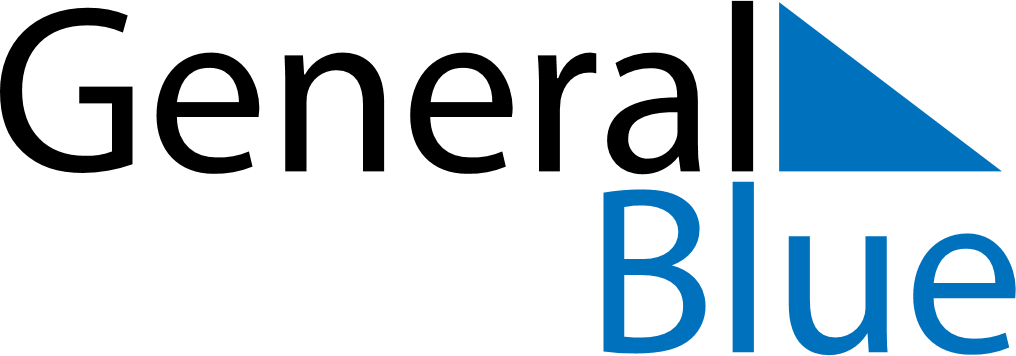 September 2024September 2024September 2024September 2024September 2024September 2024Burang, Tibet, ChinaBurang, Tibet, ChinaBurang, Tibet, ChinaBurang, Tibet, ChinaBurang, Tibet, ChinaBurang, Tibet, ChinaSunday Monday Tuesday Wednesday Thursday Friday Saturday 1 2 3 4 5 6 7 Sunrise: 8:12 AM Sunset: 8:58 PM Daylight: 12 hours and 46 minutes. Sunrise: 8:12 AM Sunset: 8:57 PM Daylight: 12 hours and 44 minutes. Sunrise: 8:13 AM Sunset: 8:56 PM Daylight: 12 hours and 42 minutes. Sunrise: 8:13 AM Sunset: 8:54 PM Daylight: 12 hours and 41 minutes. Sunrise: 8:14 AM Sunset: 8:53 PM Daylight: 12 hours and 39 minutes. Sunrise: 8:14 AM Sunset: 8:52 PM Daylight: 12 hours and 37 minutes. Sunrise: 8:15 AM Sunset: 8:51 PM Daylight: 12 hours and 35 minutes. 8 9 10 11 12 13 14 Sunrise: 8:16 AM Sunset: 8:49 PM Daylight: 12 hours and 33 minutes. Sunrise: 8:16 AM Sunset: 8:48 PM Daylight: 12 hours and 32 minutes. Sunrise: 8:17 AM Sunset: 8:47 PM Daylight: 12 hours and 30 minutes. Sunrise: 8:17 AM Sunset: 8:46 PM Daylight: 12 hours and 28 minutes. Sunrise: 8:18 AM Sunset: 8:44 PM Daylight: 12 hours and 26 minutes. Sunrise: 8:18 AM Sunset: 8:43 PM Daylight: 12 hours and 24 minutes. Sunrise: 8:19 AM Sunset: 8:42 PM Daylight: 12 hours and 23 minutes. 15 16 17 18 19 20 21 Sunrise: 8:19 AM Sunset: 8:41 PM Daylight: 12 hours and 21 minutes. Sunrise: 8:20 AM Sunset: 8:39 PM Daylight: 12 hours and 19 minutes. Sunrise: 8:20 AM Sunset: 8:38 PM Daylight: 12 hours and 17 minutes. Sunrise: 8:21 AM Sunset: 8:37 PM Daylight: 12 hours and 15 minutes. Sunrise: 8:22 AM Sunset: 8:36 PM Daylight: 12 hours and 14 minutes. Sunrise: 8:22 AM Sunset: 8:34 PM Daylight: 12 hours and 12 minutes. Sunrise: 8:23 AM Sunset: 8:33 PM Daylight: 12 hours and 10 minutes. 22 23 24 25 26 27 28 Sunrise: 8:23 AM Sunset: 8:32 PM Daylight: 12 hours and 8 minutes. Sunrise: 8:24 AM Sunset: 8:31 PM Daylight: 12 hours and 6 minutes. Sunrise: 8:24 AM Sunset: 8:29 PM Daylight: 12 hours and 5 minutes. Sunrise: 8:25 AM Sunset: 8:28 PM Daylight: 12 hours and 3 minutes. Sunrise: 8:25 AM Sunset: 8:27 PM Daylight: 12 hours and 1 minute. Sunrise: 8:26 AM Sunset: 8:26 PM Daylight: 11 hours and 59 minutes. Sunrise: 8:27 AM Sunset: 8:24 PM Daylight: 11 hours and 57 minutes. 29 30 Sunrise: 8:27 AM Sunset: 8:23 PM Daylight: 11 hours and 55 minutes. Sunrise: 8:28 AM Sunset: 8:22 PM Daylight: 11 hours and 54 minutes. 